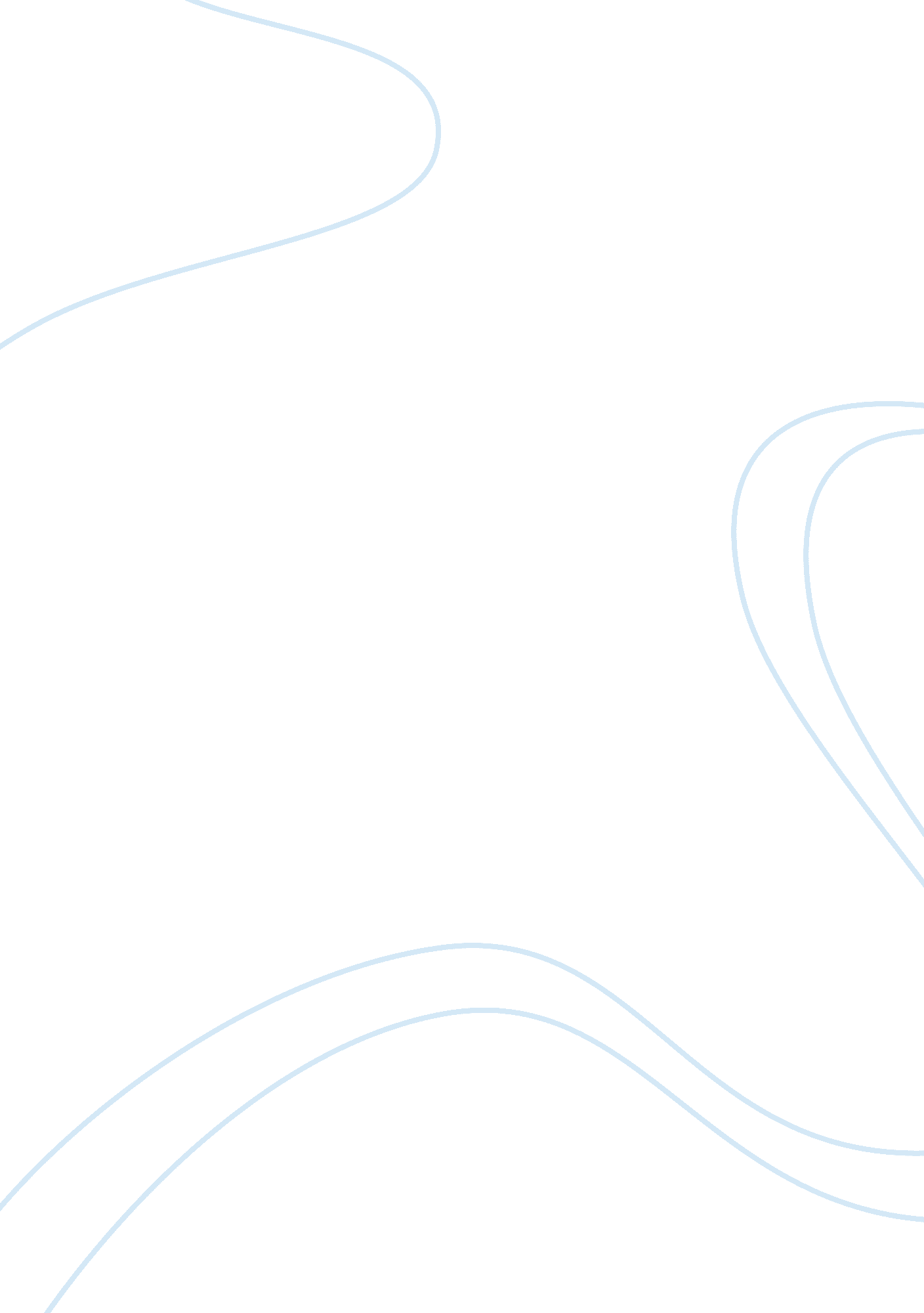 School letterEducation, School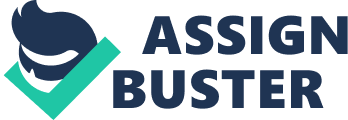 Dear Parents: The ElementaryScienceClub will be having its annual Investigatory Projects Exhibition on Saturday, May 29, 2009, at the school auditorium. In this regard, I would like to seek for you permission to allow your son/daughter to be present on May 22 and 29, both Saturdays, for the activity. As part of the Science Club, he/she will be working with co-members in preparing anInvestigatory Projectfor the exhibit. The theme for this year’s exhibit is “ Science in the Face of the Global Financial Crisis. The project will be started on May 22. Then, the works of the students will be showcased on the event come May 29. Through the years, breakthrough projects have been discovered in this annual activity. Similarly this year, three winners will be selected. The grand prize-winning entry will be brought to the state competitions. Last year, the school is proud to take home the third prize for the state championship. It is the school’s thrust to create holistic development for your children. I personally understand that after school, you would like your children to perform other activities, perhaps activities at home or in some other endeavor where you would like your children to excel. The Science Club has the same objectives. Activities such as this helps your children apply their classroom learning into action. I believethat you want this exposure for your children. We have attached a permission slip for you to sign. Should you have any questions or clarifications, please feel free to call our office. 